 Autor: Andrea Tláskalová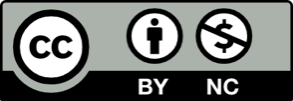 Toto dílo je licencováno pod licencí Creative Commons [CC BY-NC 4.0]. Licenční podmínky navštivte na adrese [https://creativecommons.org/choose/?lang=cs]. Video: Skalní města Skalní městaČeská skalní města patří mezi přírodní unikáty. Nikde ve světě neexistuje tolik různých skalních měst na tak malém území. U nás jsou tvořena výhradně jednou horninou, ve světě je najdeme z různých hornin.Přesmyčky ti pomohou pojmenovat horninu na obrázku a dozvíš se, kde toto skalní město najdeš: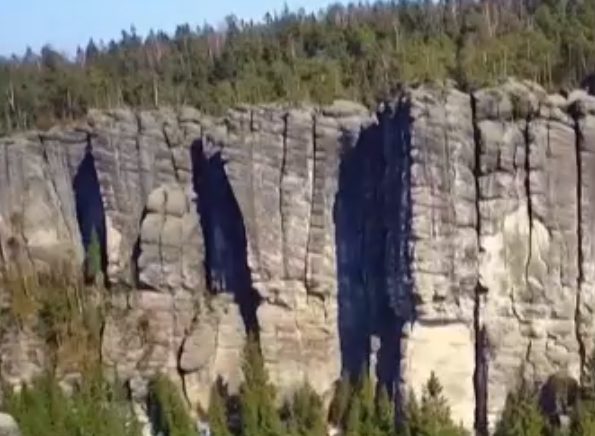 OÍESPKCV   ____________________       UALŽ   __________________________EEIAÁUKKSČPRLB ______________         OIAKKSR  _______________________  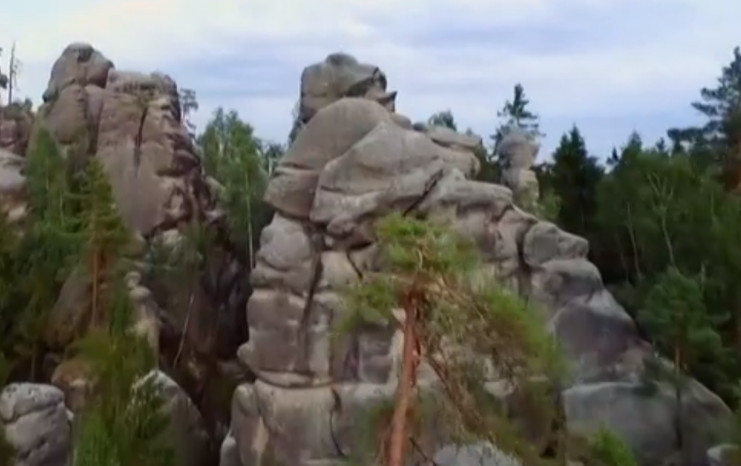 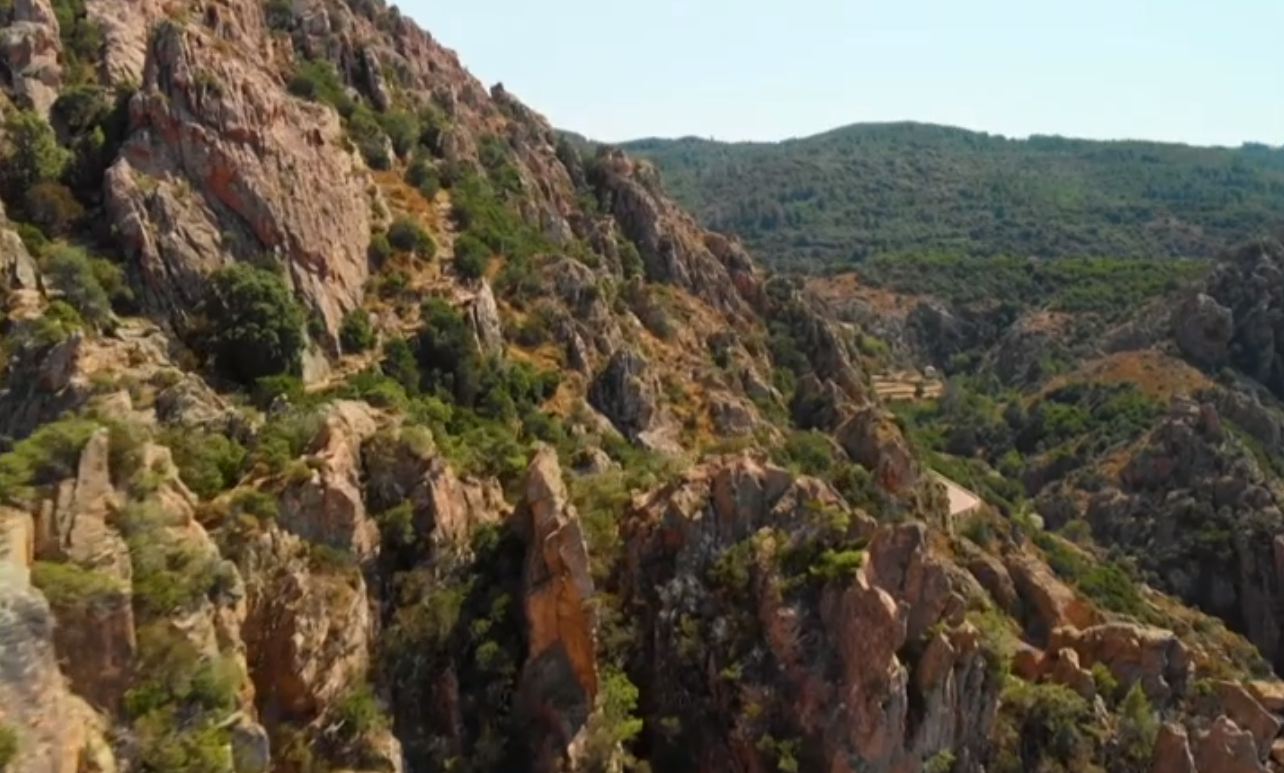  EÍOVCPSK   ____________________       ÁEEVPCN   ______________________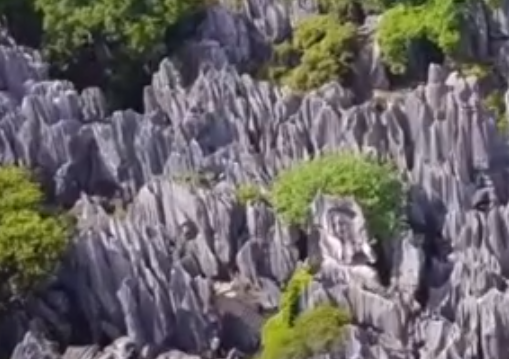 EAIUÁESKČLPBRK ______________         AÍNČ  __________________________  Zkus očíslovat obrázky a popsat vznik skalního města: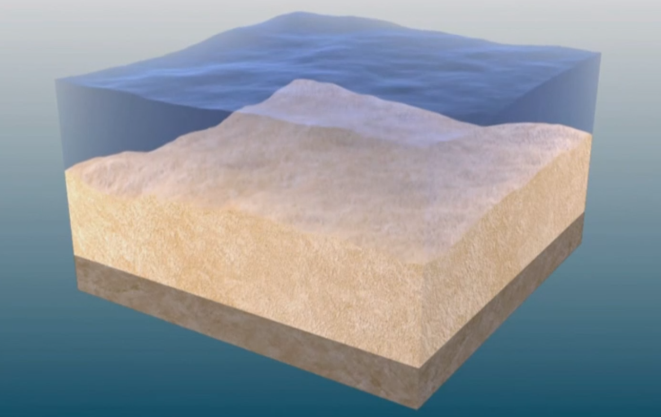 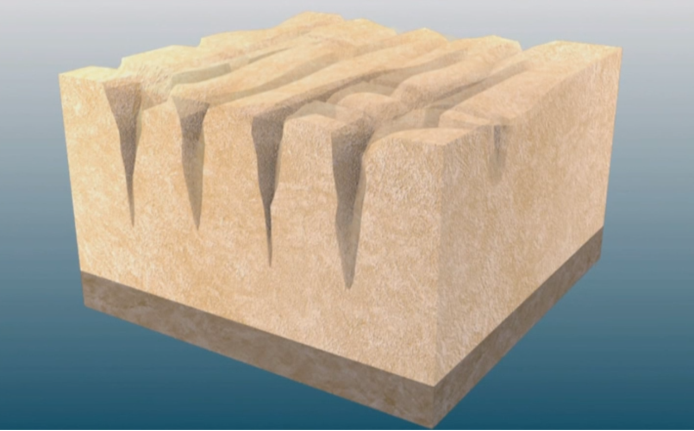 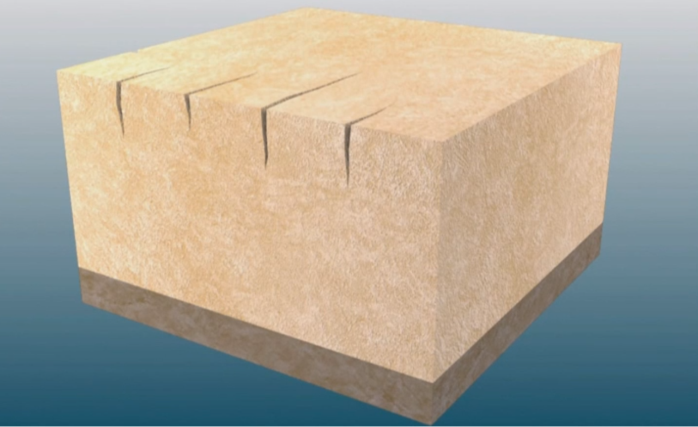 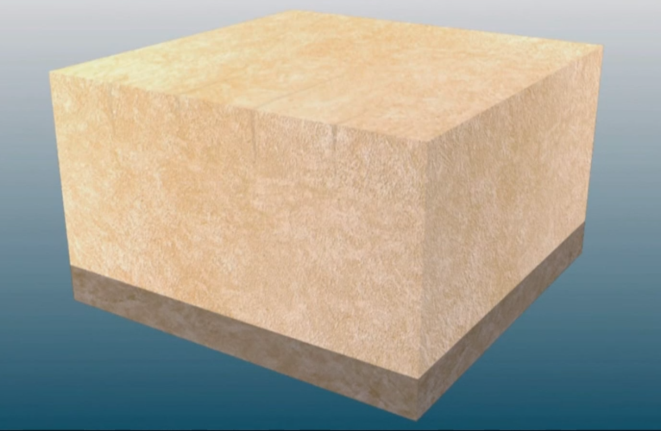 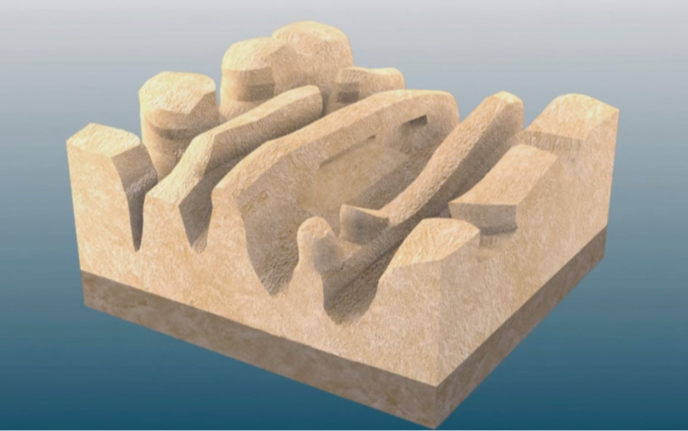 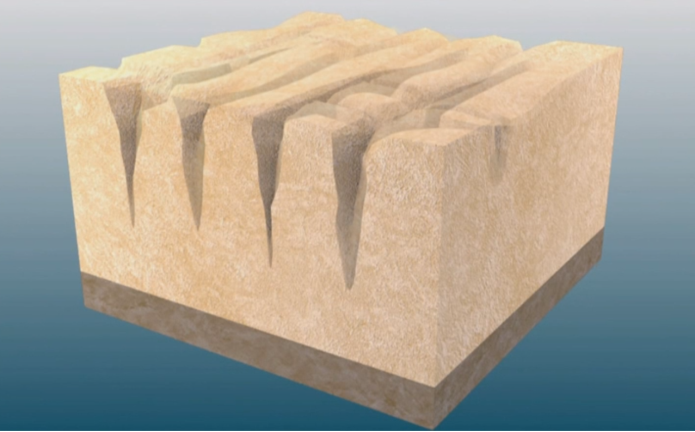 __________________________________________________________________________________________________________________________________________________________________Pokud rád/a tvoříš, můžeš si model skalního města vyrobit například ze samotvrdnoucí hmoty.